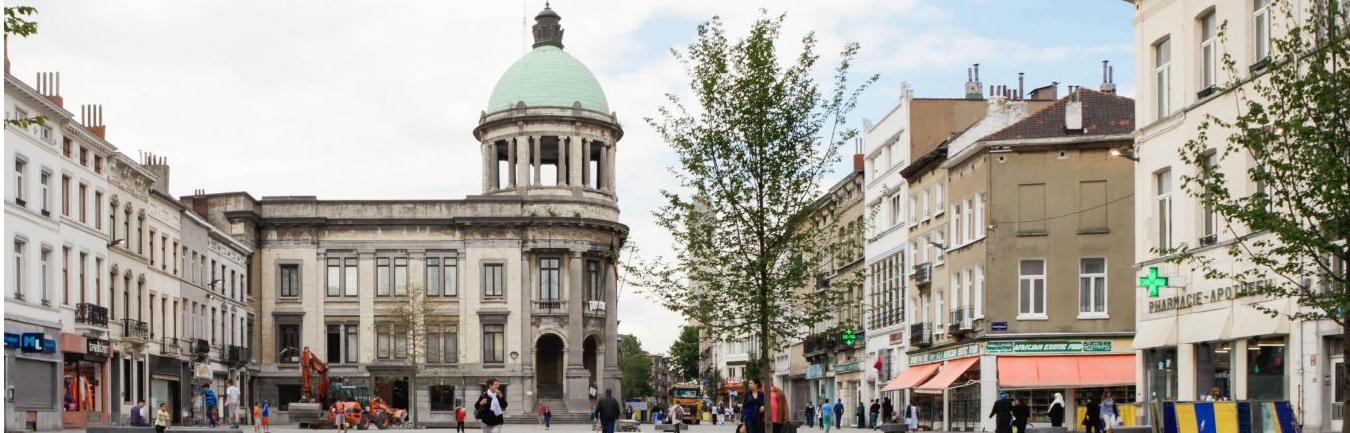 HET GEMEENTEBESTUUR VAN SINT-JANS-MOLENBEEK WERFT AAN ! 1  Administratief secretaris (M/V/X) Niv. B Departement ruimtelijke ordening en vastgoedbeheerDienst Gemeentelijke EigendommenHet Gemeentebestuur van Sint-Jans-Molenbeek in een notendopSint-Jans-Molenbeek is een dynamische en multiculturele gemeente van 100.000 inwoners in het hart van het Brussels Hoofdstedelijk Gewest. Dagelijks staan wij voor tal van uitdagingen die onze teams ertoe aanzetten om te handelen, te creëren en te innoveren ten dienste van de burgers.  Of het nu gaat om kinderopvang, openbare netheid, cultuur, stedenbouw, gelijke kansen of sport, wegenbouw of preventie, altijd zijn wij op zoek naar bekwaam en gemotiveerd personeel.Deel je onze toewijding om ten dienste te staan van anderen en het algemeen belang? Dan ben je misschien de nieuwe collega die we zoeken.De functie die u mag verwachten Op basis van de door de overheid goedgekeurde behoeften neemt de administratief secretaris deel aan het algemeen beheer van de gemeentelijke woningen en andere gemeentelijke eigendommen.Hij/zij is voornamelijk belast met de administratieve en financiële follow-up van de betalingen in verband met de activiteiten van de afdeling, overeenkomstig de geldende regels.Hoofdactiviteiten :Opstellen van financiële controletabellen;Opstellen van verzendingsbonnen voor de facturen van de afdeling aan de boekhoudkundige dienst;Administratieve follow-up van de vastgoedvoorschotten, betalingsopdrachten, vaststelling van de te verrichten terugbetalingen bij toekenning van kortingen;Opstelling van boekhoudkundige documenten (ontvangsten - opdracht tot mandaat) in verband met de opdrachten van de dienst;Financiële follow-up van de opgestelde documenten, controle van de betalingen, betalingsplannen en terugvordering,Elke andere taak die noodzakelijk wordt geacht voor het goede verloop van de DienstHet profiel dat wij verwachten A.Technisch (zie referentie)Regelgeving-wetgeving- Boekhouding - Gemeentelijke boekhoudingInterne methodologieën-procedures- Kennis van administratieve proceduresTechnische vaardigheden- Administratie en gegevensbeheer- Financieel beheerInterne et externe context- Vastgoed- Werking van een gemeentebestuurKantoortoepassingen- Kantoorpakket
- Kennis van software voor vastgoedbeheer is een pluspuntMaterieel-uitrusting-gereedschap- Wetgeving, regelgeving, normen in verband met de activiteitSchriftelijke/mondelinge uitdrukkingstechnieken
- Productie van administratieve en boekhoudkundige documentenB. GedragNauwkeurig, georganiseerd en autonoom zijnZin voor initiatiefEssentiële interpersoonlijke vaardigheden, diplomatie, goed stressmanagementGoed kunnen luisteren en empathie tonenC. ToegangsvoorwaardenBeschikken over een bachelordiploma (idealiter in onroerend goed, boekhouding, ...)Ervaring op financieel of vastgoedgebied is een pluspuntOns aanbodEen professionele opdracht in het hart van een gemeente rijk aan socio-economische uitdagingen,Een halftijds vervangingscontractEindejaarspremie,Maaltijdcheques100% tussenkomst in het openbaar vervoer van de MIVBTweetaligheidspremie bij het slagen voor de Selorexamens (of het in bezit hebben van de certificaten)Een brutomaandloon gelijk aan de baremische graad van niveau [B]
Overtuigd?
Stuur je sollicitatie ten laatste op 10/10/2022 via e-mail naar volgend adres:
candidature@molenbeek.irisnet.be 
of per post: Gemeentebestuur van Sint-Jans-MolenbeekGraaf van Vlaanderenstraat 201080 Sint-Jans-MolenbeekDe sollicitatiedossiers moeten vergezeld gaan van : De referentie van de functie in het onderwerp van je kandidaatstelling,Een up-to-date cv,Een motivatiebrief,Een kopie van het vereiste diploma (of gelijkwaardig).Onvolledige kandidaatstellingen worden niet in aanmerking genomen.